4月15日每日一练1.在“两学一做”学习教育活动中，某省教育厅开展教师队伍中存在的“以教谋私，以岗谋利，热衷于有偿家教，沉迷于推销资料”等违反教师职业道德专项整治活动。其主要目的是弘扬( )。   [单选题]正确率：100%2.教师的下列做法不符合《中小学教师职业道德规范》要求的是( )。   [单选题]正确率：100%3.《教师职业道德规范》指出( )是教师职业的内在要求。   [单选题]正确率：47.62%4.( )是我国历史上最早采用启发式教学的教育家。   [单选题]正确率：85.71%5.在我国古代，由孔子的学生收录孔子的言论整理而成的( )，可以看作是一部反映孔子教育思想的著作。   [单选题]正确率：100%选项小计比例A.爱岗敬业的职业道德00%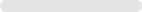 B.依法执教的职业道德00%C.严谨治学的职业道德00%D.廉洁从教的职业道德 (答案)21100%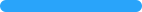 选项小计比例A.自觉遵守教育法律法规，依法履行教师职责权利00%B.对工作高度负责，认真备课上课，认真批改作业，认真辅导学生00%C.不讽刺、挖苦、歧视学生，不体罚或变相体罚学生00%D.致力于提高学生的成绩，以分数作为评价学生的唯一标准 (答案)21100%选项小计比例A.教书育人419.05%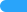 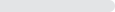 B.关爱学生523.81%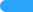 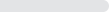 C.爱国守法29.52%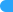 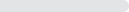 D.为人师表 (答案)1047.62%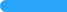 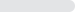 选项小计比例A.孟子29.52%B.荀子14.76%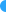 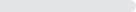 C.孔子 (答案)1885.71%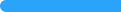 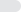 D.朱熹00%选项小计比例A.《学记》00%B.《论语》 (答案)21100%C.《孟子》00%D.《大学》00%